WYPRAWKA 6 – LATKA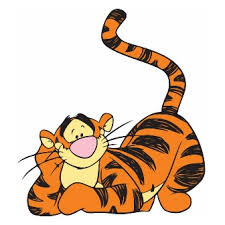 Papier ksero (ryza)Blok techniczny biały i kolorowy  duży (A3)Blok techniczny biały i kolorowy mały (A4)Teczka na prace plastycznePiórnik z zawartością: nożyczki, kredki ołówkowe i świecowe (najlepiej Bambino), ołówek, temperówka z pojemnikiem, gumka do wymazywaniaDuża paczka plastelinyObuwie zamienneStrój gimnastyczny w worku (podpisany)Ubrania na zmianę w workuKubek, szczoteczka i pasta do zębówDuża paczka chusteczek higienicznych wyciąganych z pudełka (uzupełniane w razie potrzeby)Klej w sztyfcie i w tubce „Magic” (duży)Farby plakatowe 12 kolorów Pastele Bibuła (3 dowolne kolory)Karty pracy „Planeta dzieci. Wyprawka 6 – latka” zostaną zamówione zbiorowo w przedszkolu – płatne we wrześniu. Wszystkie rzeczy z wyprawki powinny być podpisane i dostarczone pierwszego września. 